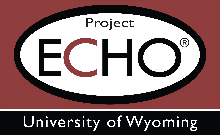 What is your child’s age?What is your child’s gender?If you child has a diagnosis or multi-diagnoses, tell us a little bit more about this. (ADHD, OCD, anxiety, etc.)With whom does the child live? What other family members live with the child and what are their ages? What are the strengths of your child? Please tell us about any special interests.Please identify the primary concern for your child/family at this time.Please identify a desired goal for your child or family.Describe some things that may have kept your child from achieving the desired goal.What are common triggers, stressors, and/or factors that may contribute to the concern?What kind of resources do you and your family have? These might be physical, social, emotional, spiritual, financial, etc.What strategies, interventions, or other actions have you tried, related to the primary concern?Is there anything else you would like to tell us about your child that you think the team should know in order to provide mentoring, support, or resources?Presentation InformationPresentation InformationUW ECHO NetworkFamiliesPresentation occurrence:Presenter’s first and last name:Presenter’s phone number:Presenter’s email address:***OFFICE USE ONLY******OFFICE USE ONLY******OFFICE USE ONLY******OFFICE USE ONLY***ECHO ID:Date: